LORNAIndependent, fast learner, decisive, responsible, time conscious. Builds and maintains productive relationships, works effectively as a team player. Good oral and written communication skills, balances the quality of work with meeting deadlines.Highly motivated, possess strong business ethics and adaptive interpersonal skills Best Attendance Awardee 20101990 – 1994 	Philippine Christian University, Taft Ave., City of Manila, Philippines		Bachelor of Science in Business Administration Major in Marketing1986 – 1990	Muntinlupa National High School, Muntinlupa City, PhilippinesSecondary EducationYateem  Group					Al Quoz Industrial 4, Dubai, UAEFront Desk AdminApril 2013 - PresentDuties and ResponsibilitiesManaging receptionist area, including greeting visitors and responding to telephone and in-person requests for information.Answer, screen and forward any incoming phone calls while providing basic information when needed.Receive and sort daily mail/deliveries/couriersHandle all media and public relations inquiriesMaintain security by following procedures and controlling accessUpdates appointment calendars and schedule meetings/appointments.Disperse incoming mail to correct recipients throughout the officeMaintain the front desk and reception area in a neat and organize fashionSupported executives and handled extra projects as neededPreparing monthly reports in graphical presentations for supplies consumptionPerform other clerical duties such as filing, photocopying, collating, faxing etc.Nissan Car DealershipAlabang, Muntinlupa City, Philippines					Sales Professional Mar 2011-2012Duties and ResponsibilitiesMaintain and develop good relationship with customers through personal contact or meetings or via telephone etc.Must act as a bridge between the company and its current market and future markets.Display efficiency in gathering market and customer info to enable negotiations regarding variations in prices, delivery and customer specifications to their managers.Help management in forthcoming products and discuss on special promotions.Review their own performance and aim at exceeding their targets.Record sales and order information and report the same to the sales department.Provide accurate feedback on future buying trends to their respective employers.Amkor Technology Philippines 					Alabang, Muntinlupa City, PhilippinesAdmin ExecutiveMar 2007 – Sept. 2009Duties and ResponsibilitiesAssists  the Site Gen. Manager, VP, Exec. Directors and the Department Manager in their daily task.Coordinate and arrange visits of suppliers, customers and visitors which includes flight arrangements and hotel accommodations.Coordinates seminars and activities for the company.Facilitates exchanges and transfers of contracts  and /or documents within and outside the organization.Coordinates with company’s legal advisers to ensure all contracts with principals are still active and binding.In charge of sourcing cheaper and better contracts with travel agencies and hotels. Prepares / approves  shopping carts thru SAP applicationAttends to customer needs as promptly and as professionally as possible.Manages the workloads, schedules and appointments of the Directors and Technical Team.Drafts and release memorandums and correspondence in behalf of the DirectorsPrepares/release all the regular reports of the Team.Prepares and executes minutes of meetings.Maintains/archives information and documents of the Office.Facilitate the completion and movement of documents from approval to action completion.Screens and records internal and external documents submitted to and released by Office of the General Manager/SVP.	Receives guests, clients and visitors with utmost tact and diplomacy.Arrange travel itineraries of the Executive Office guest, visitors  and clients.  Includes preparation of visa, plane tickets and hotel accommodations.In charge with any and all office functions such as meetings in and outside the office, dinners with clients etc.Amkor Technology Philippines 					Alabang, Muntinlupa City, PhilippinesMaterials and Logistics supportAug. 2002 – Apr. 2007Duties and ResponsibilitiesAccountable for managing on-time fulfillment of customer demand for the respective department. Provides engineering support needed for production assemblyLead continuous improvement efforts as related to department activities.Act as primary contact to the global order management for visibility of service forecast and compile the forecast for inclusion in factory.Support the day to day warehouse requirements including receiving & shipping to production.Providing mid-range load visibility to monitor and analyze firm load, forecast load and capacity, identify bottlenecks, make recommendations and implement necessary actions.Coordinates with other departments to assure high level of customer supports.Analyzing and simulating manufacturing cycles and constraints in manufacturing system.Updating order status and progress points Producing daily machine schedules interacting with operators, planners, supervisors and other departments to maximize machine usage and meet customer requirements.Monitors materials and logistics supplies required by manufacturing assemblyProvides presentation/ reports of actual usage/consumptions to executive directorIncharge of purchase requisition thru SAP applicationControlls material & logistic consumptions of the departments for effective cost reduction.Sales System			-	Sept. 26-30, 2011Product Knowledge		-	October  1, 2011English Refresher Course 	-	Nov. 13, 2010SAP Actual Application	-	July 20 ‘09Basic Safety Training		-  	April 13-21, 2007SAP Application		-	March, 2007ISO Training			-	January 2003Language of Finance		- 	November 2002Professional Secretary	-	July 1999Effective Listening		-	July 1998Interpersonal Skills		-	April 1999Team Formation Training	-	April 1999Microsoft Powerpoint	 	-	January 1997Microsoft Project		-	January 1996MS Word/Ppt/ Exce	l	-	September 19967 QC Tools			-	September 1994Personal Computer Trng	-	June 1994Basic Statistical Control	- 	February 1994Product Orientation		-	August 1991Date of Birth	:	April 24, 1973Height		:	5’6” Civil Status	:	Single Citizenship	:	FilipinoKnowledge of Microsoft Office 2010Proficient in Microsoft Windows XPProficient in using the Lotus Notes email systemKnowledge in SAP Public relationsApplies speed in all activitiesConversant in English and FilipinoPossesses a non-professional driver’s license.Job Seeker First Name / CV No: 1714416Click to send CV No & get contact details of candidate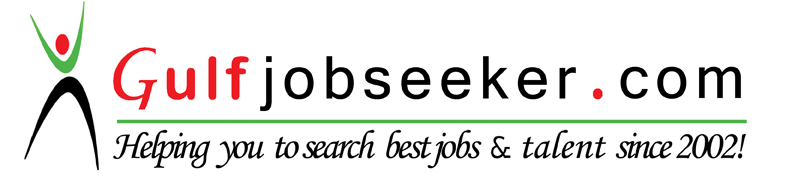 PROFILEEDUCATIONAL ATTAINMENTWORK EXPERIENCETRAININGS AND SEMINARS ATTENDEDPERSONAL INFORMATIONSKILLS AND ABILITIES